Movie title: Predátor/PredatorMain actors: Arnold Schwarzenegger, Carl Weathers and more.Content: A group of soldiers is sent to the jungle to free the prisoners, but they encounter an invisible killer and the action becomes a struggle for survival. Arnold Schwarzenegger remains as the last soldier in the rescue operation, his only task is to kill the predator before he kills him.Place: JungleEvaluation: I chose the film because I found it interesting and also exciting. I have everything on the film and I have no complaints.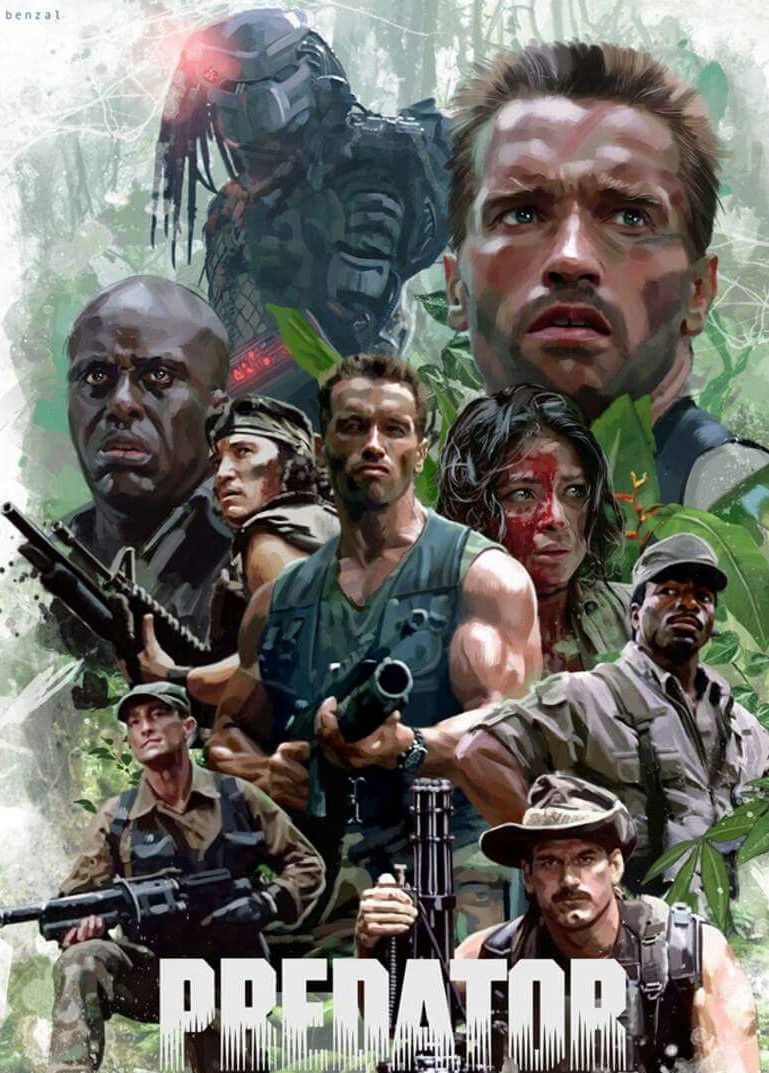 